BRUSLENÍ PŘÍBRAM27. 10. 2015Poslední den před podzimními prázdninami si žáci druhého stupně naší školy mohli zpestřit zájezdem na volné bruslení do Příbrami. Zájemců o tuto akci bylo hodně, a tak nebyl problém naplnit celý autobus. Čtyřicet holek a kluků vybavených bruslemi, chrániči, helmou a někteří i hokejkou se za doprovodu učitelů Voříška a Kočovského vydalo v 8 hodin ráno na cestu do Příbrami.Za hodinu cesty byla výprava na místě a všichni se začali převlékat do hokejové výstroje. Na zimním stadionu byla teplota opravdu mrazivá, a tak bylo potřeba se zahřát pohybem. S tím ovšem neměl nikdo problém, kluci si postavili branky a začali hrát hokej, ti ostatní bruslili na zbývající volné ledové ploše. Každý bruslil podle svých schopností a dovedností, někdo sám, jiní ve dvojici nebo i v početnější skupince. Začátečníci také využili zapůjčená chodítka, která jim na ledu pomáhala se stabilitou. Naopak ti pokročilejší si vyzkoušeli slalomovou dráhu nebo závody ve sprintu. Hokejisté v závěru sehráli exhibiční utkání proti pedagogům.Žáci byli touto akcí nadšeni, o čem svědčil i fakt, že s blížícím koncem nechtěli slézt z ledu, a proto by tento zájezd byl zajisté hoden opakování. Poděkování patří za organizaci panu učiteli Voříškovi.Mgr. Ondřej Kočovský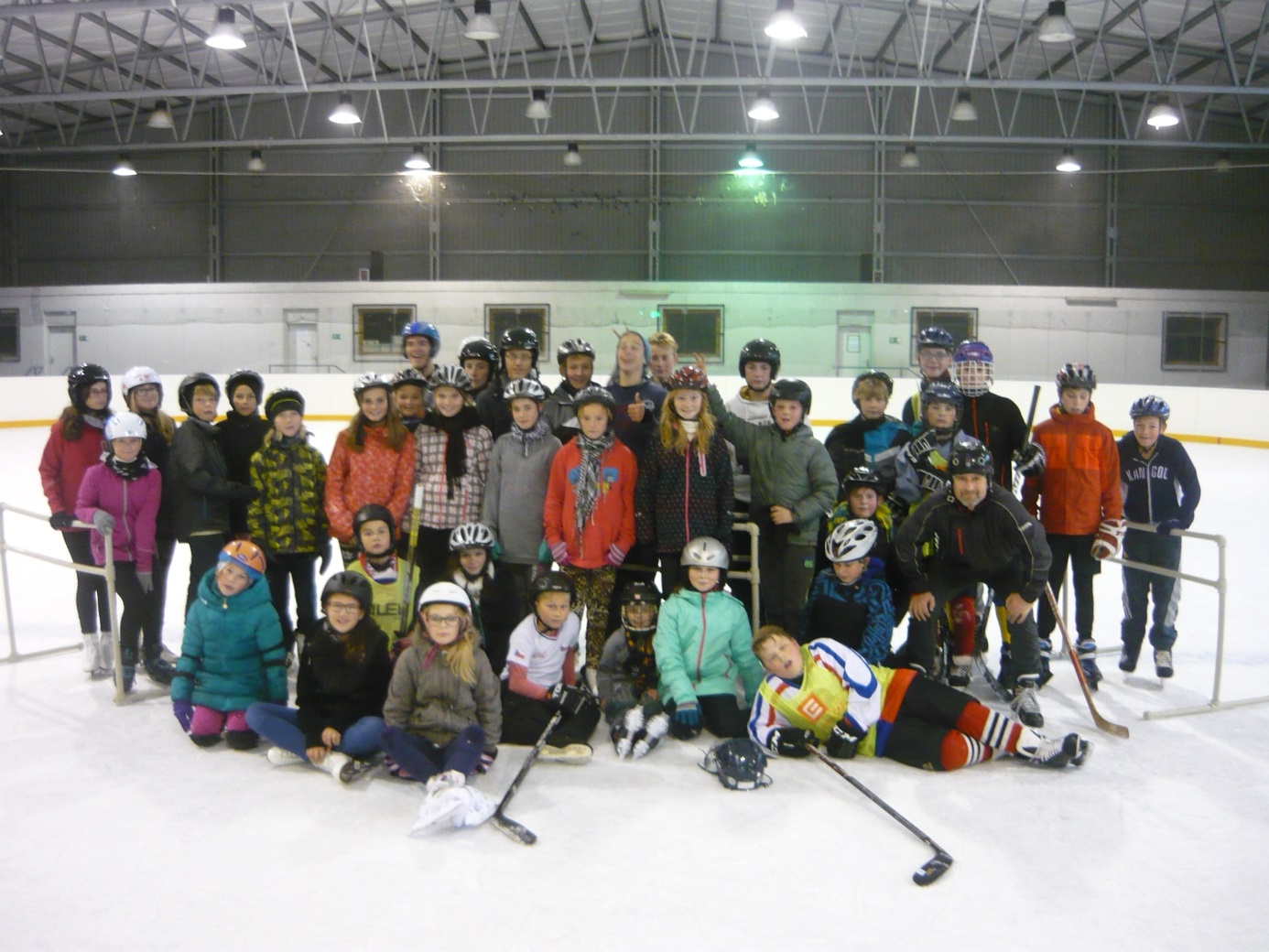 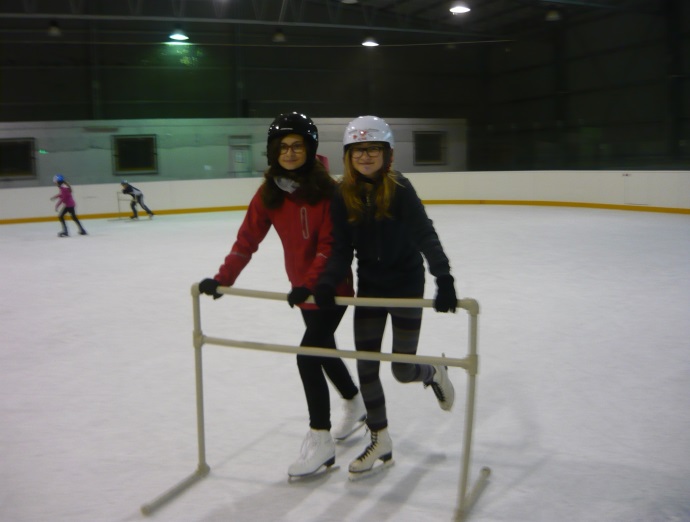 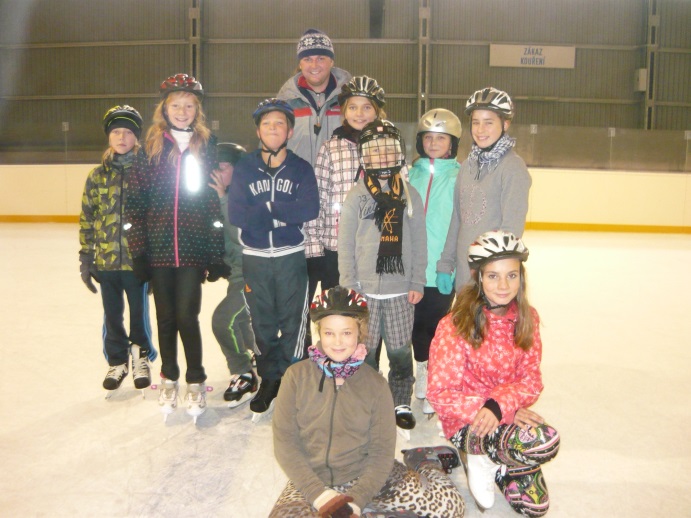 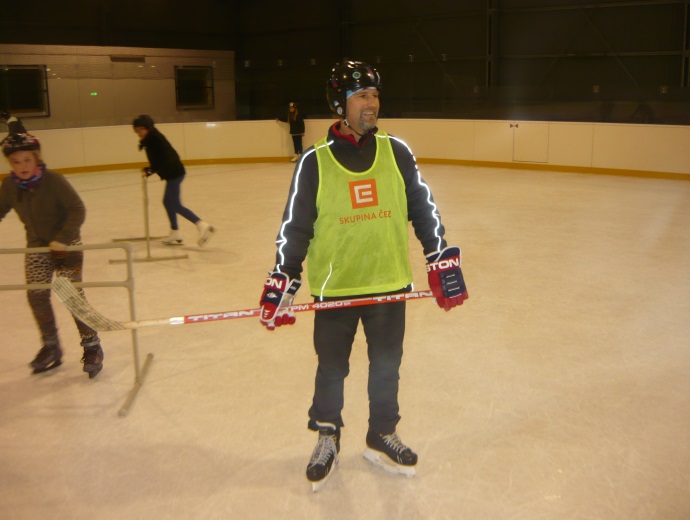 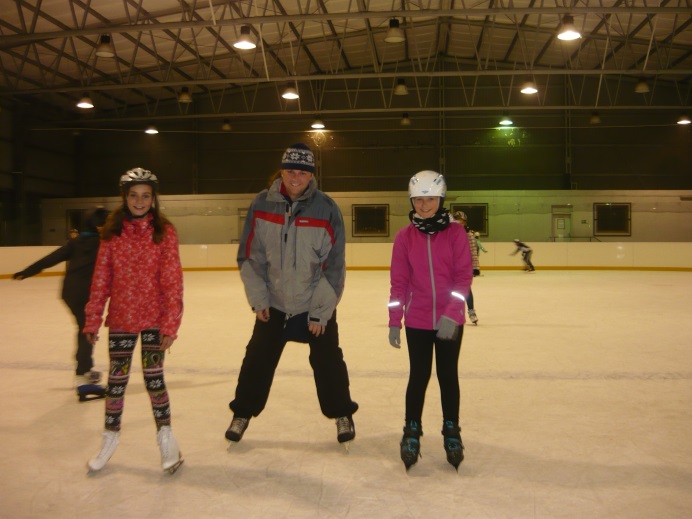 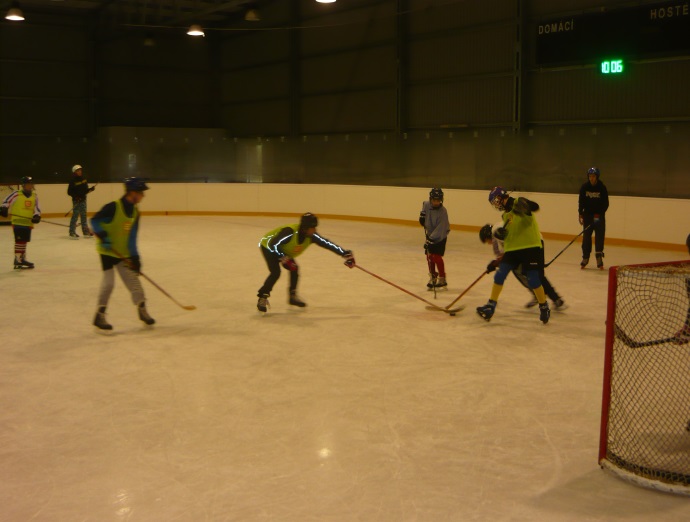 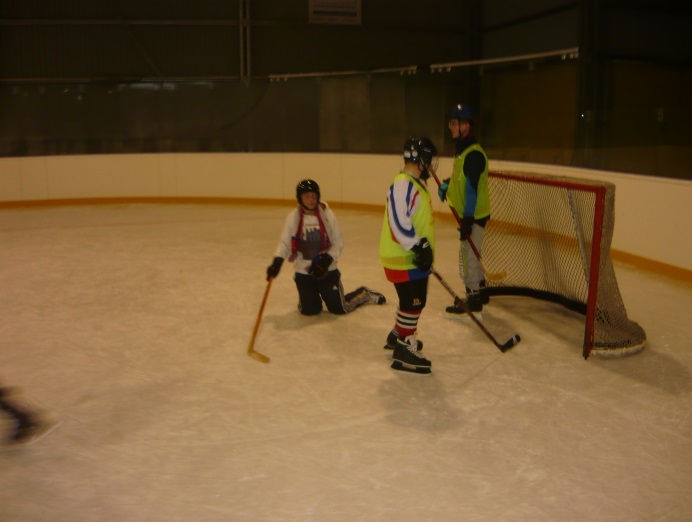 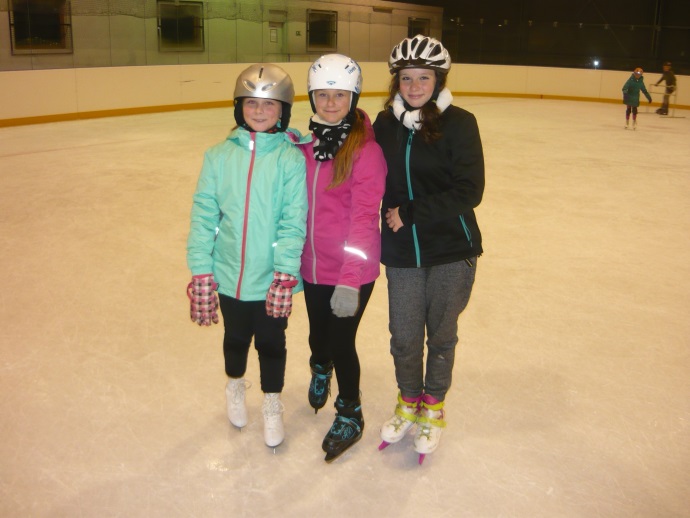 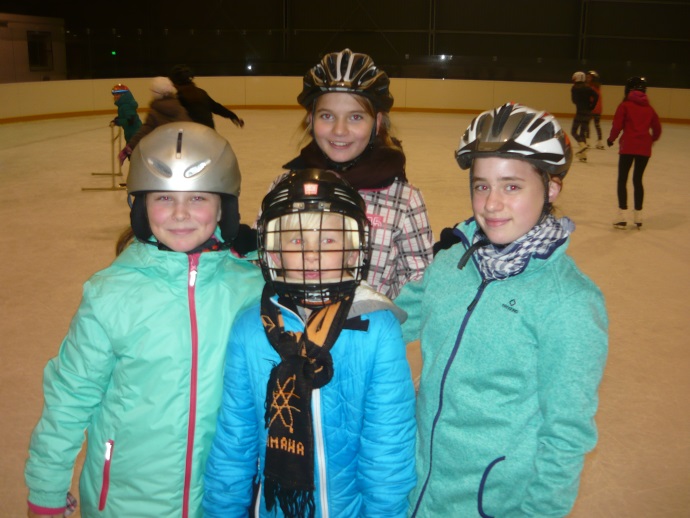 